UNIVERSAL ACADEMY, DEHRADUN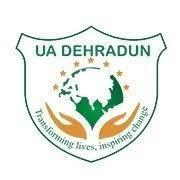 SYLLABUS BREAKUPCLASS: 10UNIVERSAL ACADEMY, DEHRADUNSYLLABUS BREAKUPCLASS: 10UNIVERSAL ACADEMY, DEHRADUNSYLLABUS BREAKUPCLASS: 10SUBJECTPTSYLLABUSENGLISHENGLISHPT 1PT 2PREBOARD 1Letter to God, From Long Walk to Freedom, Triumph of Surgery, Two Stories about Flying, Dust of Snow, Fire and Ice, Inquiry Letter, Tenses Literature: Mijbil the Otter, Madam Rides the Bus, Amanda, Footprints Without Feet, From the Diary of Anne Frank, The Thief’s Story, The Midnight Visitor, Glimpses of India, The Making of a Scientist, Animals, The Ball Poem.Language: Determiners, Modals, Tenses, Reported SpeechWriting: Letter to Editor, Inquiry Letter, Letter of Complaint, Analytical Paragraph  Complete SyllabusENGLISHENGLISHPREBOARD 2Complete SyllabusHINDIPT1PT 2PREBOARD 1PREBOARD 2नेता जी का चश्मा  सूरदास  के पद ,माता का अंचल ।वाक्य  -भेद, पत्र, अपठित गदयांश बाल गोविन्द भगत,लखनवी अंदाज, राम- लक्ष्मण-परशुराम संवाद,  एक कहानी यह भी, साना हाथ जोडि ,आत्मकथ्य, मै क्यों लिखता हूं  नौबतखाने  मे इबादत, माता का अंचल  ।वाक्य भेद, वाच्य, अलंकार, पत्र, अनुच्छेद, अपठित गदयांश, अपठित काव्यांश, ई-मेल। पूर्ण  पाठ्यक्रम पूर्ण  पाठ्यक्रमHINDIHINDIHINDIMATHSPT1Real Numbers, PolynomialsMATHSPT2Real Numbers, Polynomials, Linear Equations in Two Variables, Quadratic Equations, Arithmetic Progression, Triangles,Coordinate Geometry, Introduction to TrigonometryMATHSPREBOARD 1Complete Syllabus MATHSPREBOARD 2Complete SyllabusSCIENCEPT1PHY- Light Reflection and RefractionSCIENCEPT1CHEM-Chemical Reaction and EquationsSCIENCEPT1BIO- Ch- Our environment         Ch- HereditySCIENCEPT2PHY- Light Reflection and RefractionHuman Eye and the colourful WorldSCIENCEPT2CHEM-Chemical Reaction and Equations,Acid Bases and SaltsBIO- Heredity,Life processes.SCIENCEPT2SCIENCEPREBOARD 1PHY- Light Reflection and Refraction,Human Eye and the colourful World,Electricity,Magnetic Effect of CurrentSCIENCEPREBOARD 1CHEM- Complete SyllabusSCIENCEPREBOARD 1BIO-Our Environment, Heredity, Life Processes, How do Organism Reproduce,Control and Coordination SCIENCEPREBOARD 2PHY- Complete Syllabus SCIENCEPREBOARD 2CHEM-Complete SyllabusSCIENCEPREBOARD 2BIO- Complete SyllabusSOCIAL STUDIESPT1His- Ch-1 The Rise of Nationalism in EuropeCiv- Ch-1 Power SharingSOCIAL STUDIESPT1Geo- CH-1 Resources and DevelopmentCH-2 Forest ResourcesEco-Sectors Of Indian EconomySOCIAL STUDIESPT1SOCIAL STUDIESPT2HIS:Ch-1 The Rise of Nationalism in EuropeCh-2 Nationalism in IndiaCh-3The making of a Global World (Subtopics: 1 to 1.3 Pre Modern World to Conquest, Disease and trade) CIV: Ch-1 Power-sharing Ch-2 Federalism  Ch-3 Gender, Religion and Caste SOCIAL STUDIESPT2Geo-CH-1 Resources and DevelopmentCH-2 Forest ResourcesCH-3 Water ResourcesCH-4 AgricultureSOCIAL STUDIESPT2ECO-Sectors of Indian Economy,Money and CreditSOCIAL STUDIESPREBOARD 1H/C- Complete syllabusSOCIAL STUDIESPREBOARD 1Geo-CH-1 Resources and DevelopmentCH-2 Forest ResourcesCH-3 Water ResourcesCH-4 AgricultureCh-5  Mineral ResourcesCh 6- Manufacturing IndustriesSOCIAL STUDIESPREBOARD 1ECO- Complete Syllabus SOCIAL STUDIESPREBOARD 2H/C- Complete Syllabus SOCIAL STUDIESPREBOARD 2GEO- Complete SyllabusSOCIAL STUDIESPREBOARD 2ECO-Complete Syllabus COMPPT1Basic HTML Elements,Images, Links and TablesCOMPPT2Basic HTML Elements,Images, Links and Tables,Frames and Forms,CSSCOMPPREBOARD 1Complete Syllabus COMPPREBOARD 2Complete Syllabus 